Baseball in Baltimore 2014 – Price List     Earlybird Discount - $25 off per person if deposit received by 2/15/2014 and additional payments are paid by due dates.       Veteran Discount – Anyone who has attended on or more previous CD Trips     Newbie discounts available – Bring/refer one or more newbie to Baltimore and you receive an additional $25/person off.Baltimore 2014 – Payment Schedule - Per Person            * All discounts will be deducted from last paymentPlease make checks payable to:  CD Trips, LLC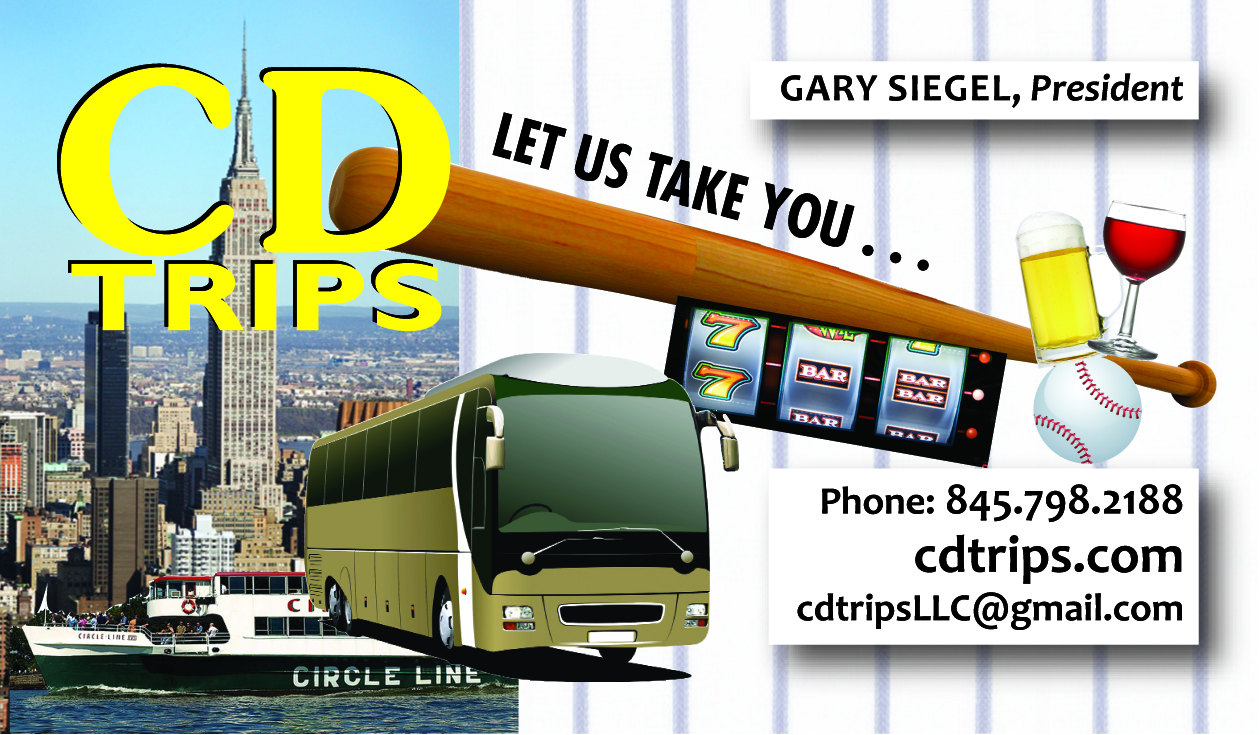 Send payments to:  CD Trips, LLC  c/o Gary Siegel    3 California Avenue   Liberty, NY  12754Baltimore PricesList PriceEarlybirdEarlybird & VeteranNo BusDouble (pp)$520.00$495.00$475.00$445.00Single (pp)$740.00$715.00$695.00$665.00Triple (pp)$440.00$415.00$395.00$365.00Quad (pp)$402.00$377.00$357.00$327.00Baltimore PricesPayment 1Due 2/15/2014Payment 2 Due 3/15/2014Payment 3
Due 5/1/2014Double$175.00$175.00$170.00 minus discounts*Single$250.00$250.00$240.00 minus discounts*Triple$150.00$150.00$140.00 minus discounts*Quad (pp)$150.00$150.00$102.00 minus discounts*